 API integrationTouchStar have developed a comprehensive API integration capability with a full guide and personal support from an in-house engineer to get you up and running in the shortest possible time.Full published interface API with comprehensive manual, telephone or onsite support. Facilitates integration with any ERPWarehouse Management SystemTransport Management SystemSME Accounts PackageImport Master data Drivers/Depots/Vehicles/Customer SitesImport JobsAny relevant fieldsAuto customer / AddressAuto product creationExport Job StatusCurrent Job Status Get all POD details via an APIGet Photos / Print / DownloadGet Videos / Download……………………………………………………………………………………………………………………………………………………………Jobs File ImportFor those who don’t need or can’t afford API integration PodStar can import Excel files ….All job details Product and pricing informationDriversVehiclesProduct PricingCalculate pricing automatically from importToll & SurchargeVideo and PhotographsYou can take Photos at any stage of your proof of delivery process. These will appear on the POD document. Settings for whether you need to take a photograph and whether it is mandatory can be controlled from settings in the back office.Photos can be viewed and printed from the back office Videos can be viewed and downloadedClick Print/PDF of PhotosFeature: Print or PDF any photos captured on the app and PODsBenefit: for 3rd party haulage ability to capture and forward PODs immediately after delivery. No need to wait for driver to return. Realise payment and cashflow faster. …………………………………………………………………………………………………………………………………………………………….Vehicle & Trailer ChecksAbility to show vehicle Check documents on mobile device in the event they are stopped by VOSA. Vehicle Check documents can be viewed at the roadside for the previous 30 days.Vehicle Check Master List on Vehicle Type ScreenVehicle Check Master List on Vehicle check ScreenStart of Day specific checks End of Day specific checksDriver safety/’fit to drive’ checks with declarationNew driver forces new vehicle checkThe driver’s deliveries can either be locked down OR the driver can have the ability to change them around on his PDA…………………………………………………………………………………………………………………………………………………………….Customer SurveyThe customer is asked to score the delivery according to certain criteriaThe survey can be reported on per driver showing statistics for satisfaction 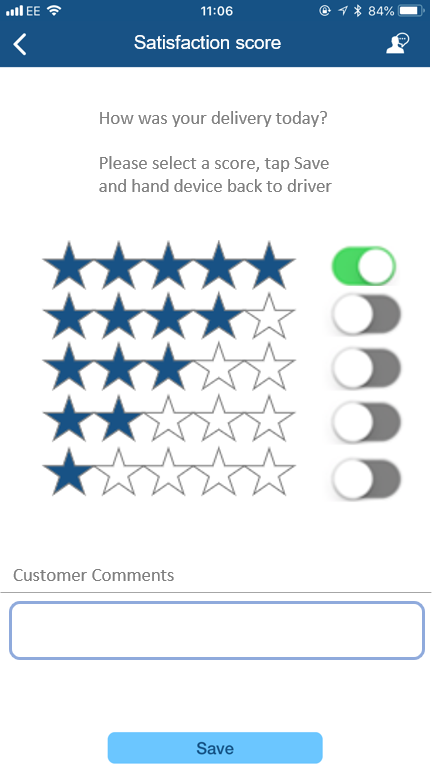 Driver Survey Score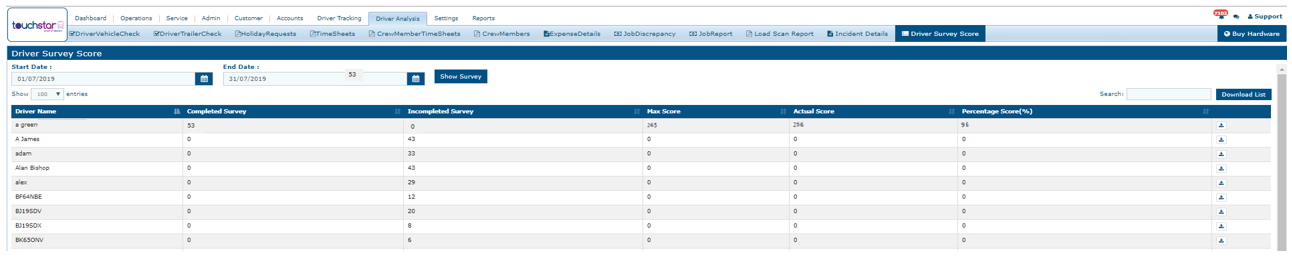 Simple & Flexible App ConfigurationApp Customisation from Back Office settingsE.g.Leave SafeIf no one is going to present at the delivery a leave safe option can be set, allowing the item to be left without the need to collect a signature but with the option of taking a photograph or video of the delivery point.DiscrepanciesOptions to record discrepancies from a customer defined discrepancy listDrop with / without signatureFeature: Different signature scenarios for different types of delivery:Standard signature‘Drop ‘n Go – Signed uncheckedLeave in Safe PlaceBenefit: Customers can pick and choose the signature method for use case, with additional proof on the POD e.g. PhotosProduct line shows orange if ordered qty is not equalled to delivered qty (In case of reduce, increased or zero quantity)The driver needs to select discrepancy code if ordered qty is not equalled to delivered qty (In case of reduce, increased or zero quantity).…………………………………………………………………………………………………………………………………………………………….OptimisationOn Import The PodStar System can optimise the runs to ensure an optimal drop sequence based on historic route intelligence. Benefits include:Saves Money Fuel Wear and Tear on VehiclesImproved Utilisation – more jobs completedSaves Time Driver resourceReduce ‘manual’ route planningFaster service to customersImproves your Green credentialsOn Journey StartWhen the driver logs in at the start of his shift the system assesses the current road conditions against the planned route and recalculates the ETA for all jobs on the run, based on live traffic intelligence.Dynamic ETA’sOn completion of each drop, ETA’s are automatically recalculated to accurately reflect ETA’s for the remaining jobs.Consolidated ETAWhen multiple jobs are scheduled for delivery to the same address, a consolidated ETA is given for that group of jobs.…………………………………………………………………………………………………………………………………………………………….Consolidated SignatureWhen jobs are consolidated a single signature can be recorded for and multiple drops to the same address.……………………………………………………………………………………………………………………………………………………………InvoicingA full Invoicing module provides Customer specific invoiceReal Time Run ChangesProductCustomer…………………………………………………………………………………………………………………………………………………………….Driver Job Re-orderingIf this option is selected the driver can reorder the run according to their optimum drop order (EG: local knowledge/real time situational factors).…………………………………………………………………………………………………………………………………………………………….Customer PortalThe customer Portal can be configured for multiple customers allowing them to:input their own jobs monitor /track their jobs in real timerecall and view POD photos and videosview historic trip data…………………………………………………………………………………………………………………………………………………………….ScanningLoad Scan – Scan to VanA manifest is uploaded to the driver's handheld device allowing them to scan all items onto the van for a specific run. Real time validation ensures that all the items are loaded, whilst rejecting any unexpected items.Scan on DeliverySelect this option to allow all items to be scanned off the vehicle at the delivery point.…………………………………………………………………………………………………………………………………………………………….Email & Text NotificationsThere are several different types of email notifications:Main Company Admin CreationCustomer CreationPassword ResetJob CreationImport ResultsVehicle DefectsHoliday RequestsLoad Scan DiscrepancyTailored ETA messagesJob Discrepancy POD documentsCustomer ETA Delivery NotificationsJob ETA notifications are automatically sent to the customer site when the delivery is a pre defined time from the drop.The messages are configurable on a customer basis i.e if you are delivering on behalf of companies they can each have their own SMS Text content.…………………………………………………………………………………………………………………………………………………………….Android & iOSBecause you cannot always mandate what type of mobile device your drivers are going to be using , particularly when you are using Hauliers we provide both iOS and Android versions of the APP. To ease training and support the app is identical on both operating systems.…………………………………………………………………………………………………………………………………………………………….ReportsDriver ReportExcel Reports for ePod's sent and ETA Notifications Sent…………………………………………………………………………………………………………………………………………………………….Dashboard – KPI’sWidgets can be configured to give a top level performance overview of Driver PerformanceVehicle Status…………………………………………………………………………………………………………………………………………………………….Wait Time Feature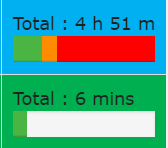 Feature: Gives a real time view from arrival on delivery site to completion of Job. Traffic light system can be dynamically changed by customer to suit their delivery processes. Benefit: Allows customers to keep control of deliveries ensuring remaining deliveries are not impacted, proof and data to help with claims from supermarkets etcTemperature Reading on PodsFeature: Drivers able to record temp of Van Load and goods at point of delivery and this recorded on the app and displayed on the PODCombo box to fill in and capture vehicle temperature at start and end.Recorded vehicle temperature at each drop with the option of taking photoNumeric Keyboard with a separate dash, decimal, and comma for temperature field. Benefit: Irrefutable proof that Chilled goods are below the 3 degrees BRC compliance regulations …………………………………………………………………………………………………………………………………………………………….Payment CollectionFeature: Drivers able to record payments (cash, cheque), volume of payment (full, part) on deliveryBenefit: Full proof of payment, eradicated need for paper receipts. More efficient and all info in one place.…………………………………………………………………………………………………………………………………………………………….Run List ViewFeature: View full Dispatch operation in runs with actionable, colour coded insights. Full, Live operation on one screen.Benefit: Action and view only the jobs that stick out i.e. Discrepancies, shorts, damaged stock. Allows companies to be proactive and deliver world class customer service. …………………………………………………………………………………………………………………………………………………………….Delivery TypesWith SignatureLeave Safe…………………………………………………………………………………………………………………………………………………………….Job Planning ScreenDrag and Drop…………………………………………………………………………………………………………………………………………………………….Fragile Items DeliveryIf items are marked as fragile the system can be set to require a separate signature for these itemsMapping and Driver TrackingGoogle MapsGlobal mapGlobal Time zones – allocate a job from on time zone and deliver in anotherMapping ConsoleSygic MapsHere MapsTomTom maps can be selectedTruck specific mapping …………………………………………………………………………………………………………………………………………………………….Units of MeasureWhether you are delivering a box, pallet, sacks, liquids product by weight or volume PodStar can record the original load and consolidate the delivery data…………………………………………………………………………………………………………………………………………………………….Global Tax Settings GST & VAT TAX…………………………………………………………………………………………………………………………………………………………….Customer Specific Product groups Associating a Customer with a product group allows you to streamline your product listings against a specific customer.……………………………………………………………………………………………………………………………………………………………Financial Benefits – POD’sReduced debtor days due to instant POD’s which means clients have to pay earlierInstant invoicesInstant POD’s that can be set up to be emailed to all relevant people. (in the past have had clients where the POD paperwork gets taken to depots then only transported back to HQ a few days later when the POD’s are then scanned on to the system)  SAVES TIME!Credit note reductionOnsite disputes can be actioned immediately (if not on site, the depot can be informed so mistakes can be actioned)Ability to customise the drop down boxes for discrepancies so no more trying to decipher drivers writing = FEWER MISTAKESOne Stop ShopWe can provide a one stop shop for hardware and software. As a rugged hardware manufacturer, we are in a good position to recommend suitable devices for easy scanning……………………………………………………………………………………………………………………………………………………………Mobile Device Management - SotiRapid Provisioning and EnrolmentIdentity and Access ManagementSecure device, apps, content and dataIntegrated Antivirus for AndroidAndroid+ TechnologyRemote View/ControlRugged and IoT Device ManagementLocated based ServiceData collection and ReportingApp Store and Google Play integrationRemote App ManagementInteractive App CatalogueApp managementContent ManagementEnterprise Systems IntegrationBYOD SupportCompliance/Alert RulesAndroid and iOS managementIntuitive Administrative Console…………………………………………………………………………………………………………………………………………………………….PodStar SupportDirect personal support from your Customer Support DeskAccount ManagerBusiness AnalystProject ManagerDevelopment Team…………………………………………………………………………………………………………………………………………………………….Delete Jobs After X DaysBecause you may have old jobs that don’t get allocated but are still in the system you can select “Delete Jobs After X Days” to clear out old jobs.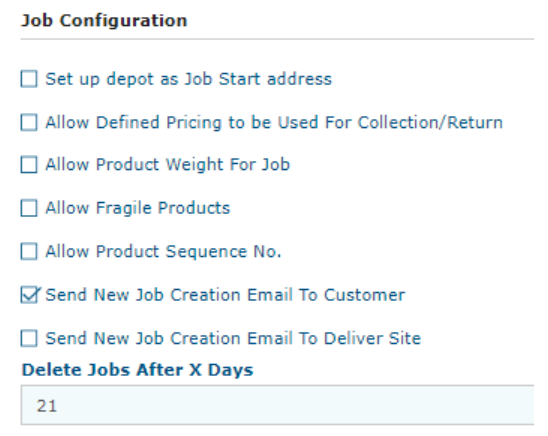 